Державний університет «Житомирська політехніка»Факультет комп’ютерно-інтегрованих технологій, мехатроніки і робототехнікиКафедра прикладної механіки і комп’ютерно-інтегрованих технологійСпеціальність: 131 «Прикладна механіка»Освітній ступінь: «магістр»Державний університет «Житомирська політехніка»Факультет комп’ютерно-інтегрованих технологій, мехатроніки і робототехнікиКафедра прикладної механіки і комп’ютерно-інтегрованих технологійСпеціальність: 131 «Прикладна механіка»Освітній ступінь: «магістр»«ЗАТВЕРДЖУЮ»Проректор з НПР_______А.В. Морозов«_29_» __08______2019 р.Затверджено на засіданні кафедри прикладної механіки і комп’ютерно-інтегрованих технологійПротокол № 7  від «29» серпня 2019 р.Завідувач кафедри___________Л.Г. Полонський«_29_»__08_______2019 р.ТЕСТОВІ ЗАВДАННЯСУЧАСНІ ТЕХНОЛОГІЇ КОМП’ЮТЕРНОЇ МАТЕРІАЛІЗАЦІЇ ВИРОБІВТЕСТОВІ ЗАВДАННЯСУЧАСНІ ТЕХНОЛОГІЇ КОМП’ЮТЕРНОЇ МАТЕРІАЛІЗАЦІЇ ВИРОБІВ№п/пТекст завдання1.Не відноситься до систем автоматизованого проектування:2.Програма, яка є системою автоматизованого проектування в машинобудуванні:3.Програма Solidworks – це…4.В системі Solidworks кнопка   призначена для: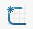 5.В системі Solidworks кнопка-команда -  призначена для: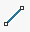 6.В системі Solidworks кнопка-команда -  дає можливість: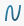 7.В системі Solidworks операція   призначена для: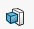 8.В системі Solidworks кнопка  призначена для: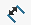 9.В системі Solidworks кнопка   на інструментальній панелі призначена для: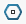 10.В системі Solidworks кнопка   призначена для: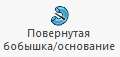 11.В системі Solidworks кнопка   на геометричній панелі дозволяє: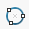 12.В системі Solidworks представлений документ це: 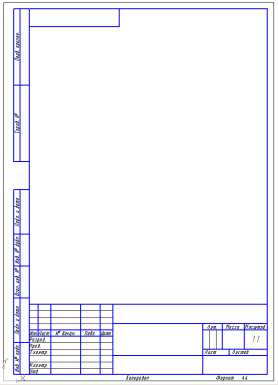 13.В системі Solidworks на нижченаведеному рисунку представлені наступні операції  з ескізами: Операція 1Операція 2    Операція 3    Операція 414.Який з інструментів Solidworks призначений для створення моделі обертанням ескізу навколо вісі?15Що таке вихідна точка в Solidworks?16Який масив елементів використовуються для створення декількох екземплярів одного або декількох елементів, які можна розмістити на однаковій відстані навколо осі в Solidworks?17Елемент витягнута бобишка в Solidworks може бути використаний для:18Для чого використовується смуга відкату в Solidworks?19Що робить інструмент зміщення об'єктів в ескізі Solidworks?20Елемент виріз по траєкторії в Solidworks призначений для:21Визначенням двовимірного ескізу в Solidworks є:22Анімація руху в зборці в Solidworks виконується в модулі:23Елемент оболонка в Solidworks призначений для:24Дерево конструювання в Solidworks використовується для:25Де відображається тривимірне представлення моделі в Solidworks?26Анімація руху в зборці в Solidworks виконується в модулі:27Як в SolidWorks називається ескіз, в якому всі елементи, їх положення і розрізи описуються взаємозв'язком?28Чи можна змінити початкову площину створення ескізу в SolidWorks?29Які з перерахованих нижче кнопок присутні в діалоговому вікні «Новий документ» SolidWorks?30Який прапорець слід установити, щоб перетворити об'єкт ескізу SolidWorks в допоміжну геометрію?31Який інструмент використовується для створення кругового масиву в SolidWorks?32Для моделювання пружно деформованого стану моделі в Solidworks використовується модуль:33Бібліотека Toolbox в SolidWorks призначена для:34Кнопка    в Solidworks дозволяє побудувати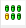 35Масу деталі в Solidworks можна  визначити:36Аналіз потоків протікання рідини в деталі або зборці Solidworks виконують в:37Solidworks Motion призначений для:38Вкажіть один із основних документів Solidworks39Правильним порядком побудови моделі Solidworks (розташуйте в правильній послідовності) є:40Який з елементів є механічним спряженням в Solidworks?41Який з елементів є геометричним спряженням в Solidworks?42Вкажіть, що не є спряженням в зборках Solidworks43Який елемент спряження в Solidworks треба використати для співвісного розташування циліндричних поверхонь?44Вкажіть, що не є спряженням в зборках Solidworks45Вкажіть, що не є спряженням в зборках Solidworks46Який елемент спряження в Solidworks треба використати для співвісного розташування циліндричних поверхонь?47Який елемент спряження в Solidworks треба використати для співпадіння плоских поверхонь?48Який елемент не є механічним спряженням в Solidworks?49Який елемент є механічним спряженням в Solidworks?50Який елемент є стандартним спряженням в Solidworks?51Який елемент нє є стандартним спряженням в Solidworks?52Яким інструментом можна визначити центр мас деталі?53Яким інструментом можна забезпечити видалення матеріалу з твердого тіла для створення тонкостінного елемента?54Вкажіть, що не може бути обрано в якості площини для ескізу 55Вкажіть один із основних документів Solidworks56Порядок побудови моделі (розташуйте в правильній послідовності)57Який інструмент Solidworks може бути використаний для побудови призми?58Який інструмент Solidworks може бути використаний для побудови циліндра?59Який інструмент Solidworks може бути використаний для побудови конуса?60Який інструмент Solidworks може бути використаний для виконання отвору?61Який з елементів нє є спряженням в Solidworks?62Інструментом Solidworks, за допомогою якого можна створити масив елементів або тіл на однаковій відстані відносно вісі, є:63Виберіть вірний варіант програми зменшення x на 164Що виведе наступний код?int a=4;int b=6;b=a++;Console.WriteLine(++b);65Що виведе наступний код?int a=7;int b=5;b=a++;Console.WriteLine(++b);66Що виведе наступний код?int a=5;int b=7;b=a++;Console.WriteLine(++b);67Що виведе наступний код?int a=8;int b=6;b=a++;Console.WriteLine(++b);68Що виведе наступний код?int a=4;int b=9;b=a++;Console.WriteLine(++b);69Що виведе наступний код?int a=4;int b=6;b=a++;Console.WriteLine(--b);70Що виведе наступний код?int a=7;int b=5;b=a++;Console.WriteLine(--b);71Що виведе наступний код?int a=5;int b=7;b=a++;Console.WriteLine(--b);72Що виведе наступний код?int a=8;int b=6;b=a++;Console.WriteLine(--b);73Що виведе наступний код?int a=4;int b=9;b=a++;Console.WriteLine(--b);74Яке значення є результатом роботи програми?int a=4;int b=6;b=a--;Console.WriteLine(++b);75Яке значення є результатом роботи програми?int a=7;int b=5;b=a--;Console.WriteLine(++b);76Яке значення є результатом роботи програми?int a=5;int b=7;b=a--;Console.WriteLine(++b);77Яке значення є результатом роботи програми?int a=8;int b=6;b=a--;Console.WriteLine(++b);78Яке значення є результатом роботи програми?int a=4;int b=9;b=a--;Console.WriteLine(++b);79Який з операторів перевіряє рівність?80Що виведе наступний код?int a=8;int b=++a;if (a>5) b- =3;else b=9;Console.WriteLine(b);81Що виведе наступний код?int a=9;int b=++a;if (a>6) b-=3;else b=9;Console.WriteLine(b);82Що виведе наступний код?int a=10;int b=++a;if (a>5) b-=3;else b=9;Console.WriteLine(b);83Що виведе наступний код?int a=11;int b=++a;if (a>5) b-=3;else b=9;Console.WriteLine(b);84Що виведе наступний код?int a=12;int b=++a;if (a>5) b-=3;else b=9;Console.WriteLine(b);85Скільки вкладених операторів if може мати сам оператор if ?86Скільки разів буде виведена на екран змінна х ?int x=42;int num=0;while(num<3) {Console.WriteLine(x);num++;}87Скільки разів буде виведена на екран змінна х ?int x=45;int num=0;while(num<4) {Console.WriteLine(x);num++;}88Скільки разів буде виведена на екран змінна х ?int x=42;int num=0;while(num<5) {Console.WriteLine(x);num++;}89Скільки разів буде виведена на екран змінна х ?int x=42;int num=0;while(num<6) {Console.WriteLine(x);num++;}90Скільки разів буде виведена на екран змінна х ?int x=42;int num=0;while(num<7) {Console.WriteLine(x);num++;}91Скільки ітерацій буде в наступному циклі?int x=1;for(x=1;x<7;x++){ x+=2;}92Скільки ітерацій буде в наступному циклі?int x=1;for(x=1;x<9;x++){ x+=2;}93Скільки ітерацій буде в наступному циклі?int x=5;for(x=1;x<11;x++){ x+=2;}94Скільки ітерацій буде в наступному циклі?int x=4;for(x=1;x<8;x++){ x+=2;}95Скільки ітерацій буде в наступному циклі?int x=3;for(x=1;x<7;x++){ x+=2;}96Яке найбільше число буде виведено наступним кодом?for (int x=1; x<9;x++){if (x>5) break;Console.WriteLine(x);}97Яке найбільше число буде виведено наступним кодом?for (int x=1; x<6;x++){if (x>5) break;Console.WriteLine(x);}98Яке найбільше число буде виведено наступним кодом?for (int x=1; x<10;x++){if (x>5) break;Console.WriteLine(x);}99Яке найбільше число буде виведено наступним кодом?for (int x=1; x<6;x++){if (x>6) break;Console.WriteLine(x);}100Яке найбільше число буде виведено наступним кодом?for (int x=1; x<10;x++){if (x>7) break;Console.WriteLine(x);}101Скільки операторів && може бути використано в одному виразі if102Який результат виведе наступний код?int x=5; int y=12;if(x>10 || y/x>1)Console.WriteLine(y-x);elseConsole.WriteLine(y);103Який результат виведе наступний код?int x=5; int y=13;if(x>10 || y/x>1)Console.WriteLine(y-x);elseConsole.WriteLine(y);104Який результат виведе наступний код?int x=5; int y=14;if(x>10 || y/x>2)Console.WriteLine(y-x);elseConsole.WriteLine(y);105Який результат виведе наступний код?int x=5; int y=19;if(x>10 || y/x>1)Console.WriteLine(y-x);elseConsole.WriteLine(y);106Який результат виведе наступний код?int x=5; int y=15;if(x>10 || y/x>1)Console.WriteLine(y-x);elseConsole.WriteLine(y);107Скільки ітерацій буде виконано в наступному циклі?for(x=0;x<=10;x++) 108Скільки ітерацій буде виконано в наступному циклі?for(x=1;x<=10;x++) 109Скільки ітерацій буде виконано в наступному циклі?for(x=0;x<=10;x+=2) 110Скільки ітерацій буде виконано в наступному циклі?for(x=0;x<=10;x+=5) 111Скільки ітерацій буде виконано в наступному циклі?for(x=0;x<=10;x+=6) 112Кожна програма на C# починається з метода:113Кожна програма на C# починається з метода:114Кожна програма на C# починається з метода:115Кожна програма на C# починається з метода:116Кожна програма на C# починається з метода:117Якщо ви не хочете, щоб ваш метод повертав значення, вам треба використовувати повертаючий тип:118Якщо ви не хочете, щоб ваш метод повертав значення, вам треба використовувати повертаючий тип:119Якщо ви не хочете, щоб ваш метод повертав значення, вам треба використовувати повертаючий тип:120Якщо ви не хочете, щоб ваш метод повертав значення, вам треба використовувати повертаючий тип:121Якщо ви не хочете, щоб ваш метод повертав значення, вам треба використовувати повертаючий тип:122Яке значення виводить дана програмаstatic void Func(int x){Console.WriteLine(x*2);}static void Main(string[] args){ Func(5); }123Яке значення виводить дана програмаstatic void Func(int x){Console.WriteLine(x*2);}static void Main(string[] args){ Func(10); }124Яке значення виводить дана програмаstatic void Func(int x){Console.WriteLine(x*2);}static void Main(string[] args){ Func(15); }125Яке значення виводить дана програмаstatic void Func(int x){Console.WriteLine(x*2);}static void Main(string[] args){ Func(25); }126Яке значення виводить дана програмаstatic void Func(int x){Console.WriteLine(x*2);}static void Main(string[] args){ Func(35); }127Що виведе наступний код?static int Vol(int x, int y=4, int z=1){return x*y*z;}static void Main(string[] args){ Console.WriteLine(Vol(3,5)); }128Що виведе наступний код?static int Vol(int x, int y=4, int z=1){return x*y*z;}static void Main(string[] args){ Console.WriteLine(Vol(3,6)); }129Що виведе наступний код?static int Vol(int x, int y=4, int z=1){return x*y*z;}static void Main(string[] args){ Console.WriteLine(Vol(3,7)); }130Що виведе наступний код?static int Vol(int x, int y=4, int z=1){return x*y*z;}static void Main(string[] args){ Console.WriteLine(Vol(3,8)); }131Що виведе наступний код?static int Vol(int x, int y=4, int z=1){return x*y*z;}static void Main(string[] args){ Console.WriteLine(Vol(3,9)); }132Результат роботи програми:static void Main() {int a=6;Test(a);Console.WriteLine(a); }static void Test(int x) { x=9; }133Результат роботи програми:static void Main() {int a=6;Test(a);Console.WriteLine(a); }static void Test(int x) { x=10; }134Результат роботи програми:static void Main() {int a=6;Test(a);Console.WriteLine(a); }static void Test(int x) { x=11; }135Результат роботи програми:static void Main() {int a=6;Test(a);Console.WriteLine(a); }static void Test(int x) { x=12; }136Результат роботи програми:static void Main() {int a=7;Test(a);Console.WriteLine(a); }static void Test(int x) { x=13; }137Що виведе наступний код?static int Vol(int x, int y=4, int z=2){return x*y*z;}static void Main(string[] args){ Console.WriteLine(Vol(4,9)); }138Що виведе наступний код?static int Vol(int x, int y=4, int z=2){return x*y*z;}static void Main(string[] args){ Console.WriteLine(Vol(5,9)); }139Що виведе наступний код?static int Vol(int x, int y=4, int z=2){return x*y*z;}static void Main(string[] args){ Console.WriteLine(Vol(6,9)); }140Що виведе наступний код?static int Vol(int x, int y=4, int z=2){return x*y*z;}static void Main(string[] args){ Console.WriteLine(Vol(7,9)); }141Що виведе наступний код?static int Vol(int x, int y=4, int z=2){return x*y*z;}static void Main(string[] args){ Console.WriteLine(Vol(8,9)); }142Результат роботи програми:static void Main() {int a=7;Test(a);Console.WriteLine(a); }static void Test(int x) { x=13; }143Результат роботи програми:static void Main() {int a=8;Test(a);Console.WriteLine(a); }static void Test(int x) { x=13; }144Результат роботи програми:static void Main() {int a=9;Test(a);Console.WriteLine(a); }static void Test(int x) { x=13; }145Результат роботи програми:static void Main() {int a=10;Test(a);Console.WriteLine(a); }static void Test(int x) { x=13; }146Результат роботи програми:static void Main() {int a=11;Test(a);Console.WriteLine(a); }static void Test(int x) { x=13; }147Який результат видасть наступна програма?static void Print(int a){Console.WriteLine(a*a); }static void Print(double a){Console.WriteLine(a+a); }static void Main(string[] args){Print(2.5);}148Який результат видасть наступна програма?static void Print(int a){Console.WriteLine(a*a); }static void Print(double a){Console.WriteLine(a+a); }static void Main(string[] args){Print(4);}149Який результат видасть наступна програма?static void Print(int a){Console.WriteLine(a*a); }static void Print(double int a){Console.WriteLine(a+a); }static void Main(string[] args){Print(5.8);}150Який результат видасть наступна програма?static void Print(int a){Console.WriteLine(a*a); }static void Print(double a){Console.WriteLine(a+a); }static void Main(string[] args){Print(3);}